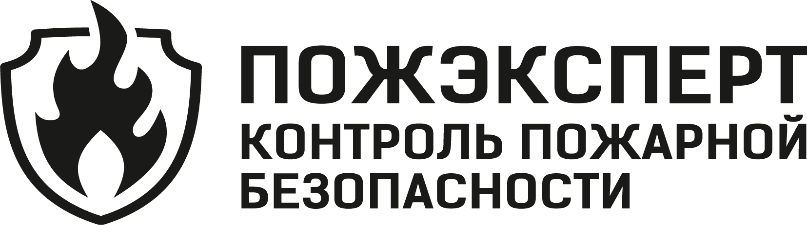 ЖУРНАЛэксплуатации систем противопожарной защитыНачат: «___» ________________ 2021 г.Окончен: «___» _____________ 202 _ г.г. ТюменьСодержание журналаРаздел I. Проведение эксплуатационных испытаний пожарных лестниц, наружных открытых эвакуационных лестниц, ограждений на крышах.(п.17 «б» Правил противопожарного режима в РФ)Раздел II.Проверка средств индивидуальной защиты органов дыхания и зрения человека от опасных факторов пожара.(п.30 Правил противопожарного режима в РФ)Раздел III.Проверка огнезадерживающих устройств (заслонок, шиберов, клапанов и др.) в воздуховодах, устройств блокировки вентиляционных систем с автоматическими установками пожарной сигнализации или пожаротушения, автоматических устройств отключения общеобменной вентиляции и кондиционирования при пожаре.(п.42 Правил противопожарного режима в РФ)Раздел IV. Работы по очистке вентиляционных камер, циклонов, фильтров, воздуховодов, вытяжных устройств (шкафов, окрасочных, сушильных камер и др.), аппаратов и трубопроводов от горючих и пожароопасных 		отходов и отложений.(п.43, п.124 Правил противопожарного режима в РФ)Раздел V.Проверка соответствие водоотдачи наружных водопроводов противопожарного водоснабжения.(п.43 Правил противопожарного режима в РФ)Раздел VI.Проверка соответствие водоотдачи внутренних водопроводов противопожарного водоснабжения. Укомплектованность пожарных кранов (рукава, ручные пожарные стволы, пожарные запорные клапаны, 		водокольцевые катушки).(п.43, п.50 Правил противопожарного режима в РФ)Раздел VII.Перекатка пожарных рукавов, входящих в комплектацию пожарных кранов внутреннего противопожарного водопровода.(п.50 Правил противопожарного режима в РФ)Раздел VIII.Проверка работоспособности задвижек с электроприводом, установленных на обводных линиях водомерных устройств, а также пожарных основных рабочих и резервных пожарных насосных агрегатов.(п.52 Правил противопожарного режима в РФ)Раздел IX.Работы, проводимые со средствами обеспечения пожарной безопасности и пожаротушения.Автоматическая установка пожаротушения.(п.54 Правил противопожарного режима в РФ)Раздел X.Работы, проводимые со средствами обеспечения пожарной безопасности и пожаротушения.Автоматическая установка пожарной сигнализации.(п.54 Правил противопожарного режима в РФ)Раздел XI.Работы, проводимые со средствами обеспечения пожарной безопасности и пожаротушения.Система оповещения и управления эвакуацией людей при пожаре. (п.54 Правил противопожарного режима в РФ)Раздел XII.Работы, проводимые со средствами обеспечения пожарной безопасности и пожаротушения.Системы противодымной вентиляции. (п.54 Правил противопожарного режима в РФ)Раздел XIII.Учет наличия, периодического осмотра и перезарядки огнетушителей.(п.60 Правил противопожарного режима в РФ)Раздел XIV.Проверка состояния огнезащитных покрытий (огнезащитной обработки).(п.13, п.95 Правил противопожарного режима в РФ)Раздел XV.Проверка покрывал для изоляции очага возгорания на предмет отсутствия механических повреждений и целостности(п.412 Правил противопожарного режима в РФ)Крайний лист журнала (или следующий лист после содержания), справочноПериодичность проведения проверок в соответствии с требованиями Правил противопожарного режима в РФПроведение эксплуатационных испытаний пожарных лестниц, наружных открытых лестниц, предназначенных для эвакуации людей из зданий и сооружений при пожаре, ограждений на крышах - не реже 1 раза в 5 лет (п.17 «б» Правил);Проверка средств индивидуальной защиты органов дыхания и зрения человека от опасных факторов пожара на предмет отсутствия механических повреждений и их целостности - 1 раз в год (п.30 Правил);Проверка огнезадерживающих устройств (заслонок, шиберов, клапанов и др.) в воздуховодах, устройств блокировки вентиляционных систем с автоматическими установками пожарной сигнализации или пожаротушения, автоматических устройств отключения общеобменной вентиляции и кондиционирования при пожаре – периодичность определяется в соответствии с технической документацией изготовителя (п.42 Правил);Работы по очистке вентиляционных камер, циклонов, фильтров, воздуховодов, вытяжных устройств (шкафов, окрасочных, сушильных камер и др.), аппаратов и трубопроводов от горючих и пожароопасных отходов и отложений - помещениях категорий А и Б - не реже 1 раза в квартал; категорий В1-В4 - не реже 1 раза в полугодие; других категорий - не реже 1 раза в год (п.43, п.124 Правил);Проверка водоотдачи наружных и внутренних водопроводов противопожарного водоснабжения - не реже 2 раз в год (весной и осенью) (п.48 Правил);Перекатка пожарных рукавов - не реже 1 раза в год (п.50 Правил);Проверка работоспособности задвижек с электроприводом, установленных на обводных линиях водомерных устройств - не реже 2 раз в год (п.52 Правил);Проверка работоспособностиосновных рабочих и резервных пожарных насосных агрегатов - ежемесячно (п.52 Правил);АУПС, АУПТ, СОУЭ, противодымная вентиляция – в соответствии с регламентом технического обслуживания, выполненного с учетом инструкции изготовителя на технические средства (п.54 Правил);Сроки перезарядки и освидетельствования огнетушителей - в соответствии паспортом огнетушителя (п.60 Правил);Проверка покрывала для изоляции очага возгорания на предмет отсутствия механических повреждений и его целостности - 1 раз в год (п.412 Правил);Проверка состояния огнезащитного покрытия - в соответствии с нормативными документами по пожарной безопасности, а также технической документацией изготовителя средства огнезащиты и (или) производителя огнезащитных работ (п.13 Правил).Форма журнала выполнена для заказчиков ООО ПОЖЭКСПЕРТ   Номер раздела журналаНаименование раздела журналаСтраница начала разделаПроведение эксплуатационных испытаний пожарных лестниц, наружных открытых эвакуационных лестниц, ограждений на крышах.п.17 «б» Правил противопожарного режима в РФПроверка средств индивидуальной защиты органов дыхания и зрения человека от опасных факторов пожара.п.30 Правил противопожарного режима в РФПроверка огнезадерживающих устройств (заслонок, шиберов, клапанов и др.) в воздуховодах, устройств блокировки вентиляционных систем с автоматическими установками пожарной сигнализации или пожаротушения, автоматических устройств отключения общеобменной вентиляции и кондиционирования при пожаре.п.42 Правил противопожарного режима в РФРаботы по очистке вентиляционных камер, циклонов, фильтров, воздуховодов, вытяжных устройств (шкафов, окрасочных, сушильных камер и др.), аппаратов и трубопроводов от горючих и пожароопасныхотходов и отложений.п.43, п.124 Правил противопожарного режима в РФПроверка соответствие водоотдачи наружных водопроводов противопожарного водоснабжения.п.43 Правил противопожарного режима в РФПроверка соответствие водоотдачи внутренних водопроводов противопожарного водоснабжения. Укомплектованность пожарных кранов (рукава, ручные пожарные стволы, пожарные запорные клапаны, водокольцевые катушки).п.43, п.50 Правил противопожарного режима в РФПерекатка пожарных рукавов, входящих в комплектацию пожарных кранов внутреннего противопожарного водопровода.п.50 Правил противопожарного режима в РФПроверка работоспособности задвижек с электроприводом, установленных на обводных линиях водомерных устройств, а также пожарных основных рабочих и резервных пожарных насосных агрегатов.п.52 Правил противопожарного режима в РФРаботы, проводимые со средствами обеспечения пожарной безопасности и пожаротушения.Автоматическая установка пожаротушения.п.54 Правил противопожарного режима в РФРаботы, проводимые со средствами обеспечения пожарной безопасности и пожаротушения.Автоматическая установка пожарной сигнализации.п.54 Правил противопожарного режима в РФРаботы, проводимые со средствами обеспечения пожарной безопасности и пожаротушения.Система оповещения и управления эвакуацией людей при пожаре.п.54 Правил противопожарного режима в РФРаботы, проводимые со средствами обеспечения пожарной безопасности и пожаротушения.Системы противодымной вентиляции.п.54 Правил противопожарного режима в РФУчет наличия, периодического осмотра и перезарядки огнетушителей.п.60 Правил противопожарного режима в РФПроверка состояния огнезащитных покрытий (огнезащитной обработки).п.13, п.95 Правил противопожарного режима в РФПроверка покрывал для изоляции очага возгорания на предмет отсутствия механических повреждений ицелостности.п.412 Правил противопожарного режима в РФ№ п/пДата проведения эксплуатационных испытанийНаименование испытываемых конструкцийРезультаты проведения эксплуатационных испытанийИспытание проведены (должность, Ф.И.О., организация)Подпись лица, проводившего испытания № п/пДата проверкиНаименование проверяемых средств индивидуальной защиты, количество, местонахождениеРезультаты проверки (отсутствие механических повреждений, целостность)Проверка проведена (должность, Ф.И.О., организация)Подпись лица, проводившего проверку№ п/пДата проверкиНаименование проверяемых устройств, количество, местонахождениеРезультаты проверки (объём проверки определяется технической документацией изготовителя устройств)Проверка проведена (должность, Ф.И.О., организация)Подпись лица, проводившего проверку№ п/пДата проведения работ по очисткеНаименование инженерных сетей, сооружений, устройств или аппаратов, на которых проведены работы по очистке, их местонахождениеКакие работы по очистке проведеныОтветственный исполнитель (должность, Ф.И.О., организация)Подпись ответственного исполнителя№ п/пДата проверкиНаименование наружного водопровода, количество и номера задействованных пожарных гидрантов Нормативно установленное или проектное значение водоотдачи (с указанием нормативного документа или проекта) Результаты проверки водоотдачи (соответствует / не соответствует нормативному или проектному значению)Проверка проведена (должность, Ф.И.О., организация)Подпись лица, проводившего проверкуПодпись лица, проводившего проверку№ п/пДата проверкиНаименование внутреннего противопожарного водопровода, количество и номера задействованных пожарных кранов Нормативно установленное или проектное значение водоотдачи (с указанием нормативного документа или проекта) Результаты проверки водоотдачи (соответствует / не соответствует нормативному или проектному значению)Укомплектованность пожарных кранов(укомплектованы/не укомплектованы). При наличии замечаний указать номера пожарных кранов и суть замечанийПроверка проведена (должность, Ф.И.О., организация)Подпись лица, проводившего проверку№ п/пДата перекатки пожарных рукавовКоличество пожарных рукавов (при необходимости указать номера соответствующих пожарных кранов) Отметка о проведении перекатки пожарных рукавов (работы проведены в полном объёме)Перекатка проведена (должность, Ф.И.О., организация)Подпись лица, проводившего перекатку№ п/пДата проверкиНаименование проверяемых устройств, количество, их местонахождениеРезультаты проверки работоспособности (исправен / при наличии неисправностей указать их)Проверка проведена (должность, Ф.И.О., организация)Подпись лица, проводившего проверку№ п/пДата выполнения работНаименование установки (наименование здания/помещения)Вид работ (техническое обслуживание, ремонт, проверка работоспособности, другие регламентные работы).Результат проведённых работ.Работы проведены (должность, Ф.И.О., организация)Подпись лица, проводившего работы№ п/пДата выполнения работНаименование установки(наименование здания/помещения)Вид работ (техническое обслуживание, ремонт, проверка работоспособности, другие регламентные работы).Результат проведённых работ, замечания.Работы проведены (должность, Ф.И.О., организация)Подпись лица, проводившего работы№ п/пДата выполнения работНаименование системы(наименование здания/помещения)Вид работ (техническое обслуживание, ремонт, проверка работоспособности, другие регламентные работы).Результат проведённых работ, замечания.Работы проведены (должность, Ф.И.О., организация)Подпись лица, проводившего работы№ п/пДата выполнения работНаименование системы(наименование здания/помещения)Вид работ (техническое обслуживание, ремонт, проверка работоспособности, другие регламентные работы). Результат проведённых работ, замечания.Работы проведены (должность, Ф.И.О., организация)Подпись лица, проводившего работы№ п/пДата Тип огнетушителей, количество, номераВид проведённых работ(учёт наличия, периодический осмотр, взвешивание, перезарядка). Результат проведённых работ, замечания.Работы проведены (должность, Ф.И.О., организация)Подпись лица, проводившего работы№ п/пДата проверкиНаименование и местонахождение строительных конструкций Вид проведённых работ(проверка состояния огнезащитного покрытия, дата пропитки и срок ее действия). Результат проведённых работ, замечания.Проверкапроведена (должность, Ф.И.О., организация)Подпись лица, проводившего работы№ п/пДата проверкиМестонахождение покрывал для изоляции очага возгорания, количество, размер полотен Результат проверки, замечания (обеспечение целостности покрывал, отсутствие механических повреждений)Проверка проведена (должность, Ф.И.О., организация)Подпись лица, проводившего проверку